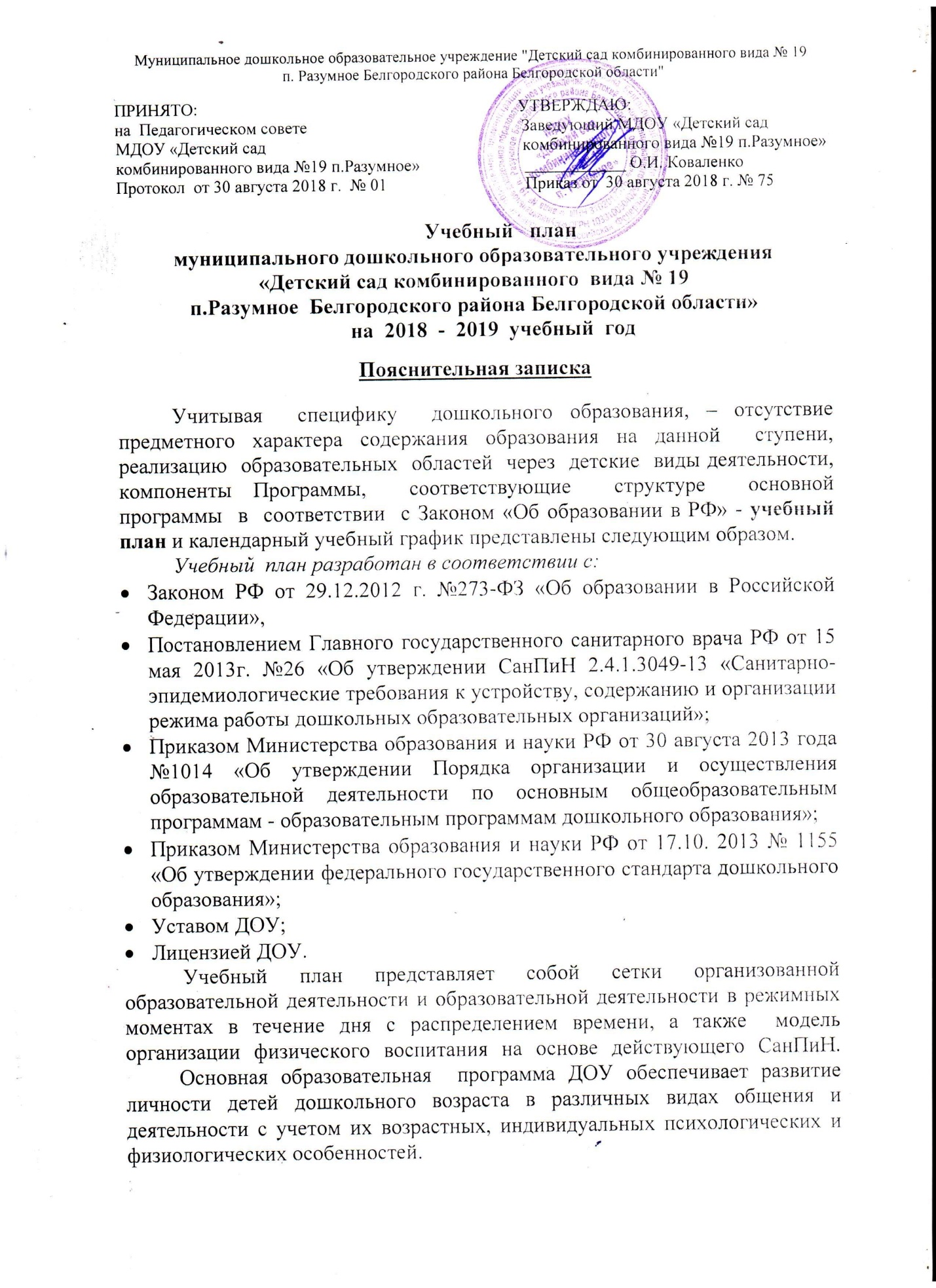 ПРИНЯТО:                                                                            УТВЕРЖДАЮ:на  Педагогическом совете                                                   Заведующий МДОУ «Детский сад                       МДОУ «Детский сад                                                             комбинированного вида №19 п.Разумное»                                                                                              комбинированного вида №19 п.Разумное»                         ____________ О.И. Коваленко                                                         Протокол  от 30 августа 2018 г.  № 01                                 Приказ от  30 августа 2018 г. № 75Учебный   планмуниципального дошкольного образовательного учреждения«Детский сад комбинированного  вида № 19 п.Разумное  Белгородского района Белгородской области»       на  2018  -  2019  учебный  годПояснительная записка	Учитывая  специфику  дошкольного образования, – отсутствие предметного характера содержания образования на данной  ступени,  реализацию  образовательных  областей  через  детские  виды деятельности,  компоненты Программы,  соответствующие  структуре  основной  программы  в  соответствии  с Законом «Об образовании в РФ» - учебный план и календарный учебный график представлены следующим образом.  	Учебный  план разработан в соответствии с:Законом РФ от 29.12.2012 г. №273-ФЗ «Об образовании в Российской Федерации»,Постановлением Главного государственного санитарного врача РФ от 15 мая 2013г. №26 «Об утверждении СанПиН 2.4.1.3049-13 «Санитарно- эпидемиологические требования к устройству, содержанию и организации режима работы дошкольных образовательных организаций»;Приказом Министерства образования и науки РФ от 30 августа 2013 года №1014 «Об утверждении Порядка организации и осуществления образовательной деятельности по основным общеобразовательным программам - образовательным программам дошкольного образования»; Приказом Министерства образования и науки РФ от 17.10. 2013 № 1155 «Об утверждении федерального государственного стандарта дошкольного образования»;Уставом ДОУ;Лицензией ДОУ.	 Учебный  план  представляет  собой  сетки  организованной образовательной деятельности и образовательной деятельности в режимных моментах в течение дня с распределением времени, а также  модель организации физического воспитания на основе действующего СанПиН. 	Основная образовательная  программа ДОУ обеспечивает развитие личности детей дошкольного возраста в различных видах общения и деятельности с учетом их возрастных, индивидуальных психологических и физиологических особенностей.Максимально допустимый объем недельной образовательной нагрузки, включая реализацию дополнительных образовательных программ, для детей дошкольного возраста составляет:  в младшей группе (дети четвертого года жизни) - 2 часа 45 мин., в средней группе (дети пятого года жизни) - 4 часа, в старшей группе (дети шестого года жизни) - 6 часов 15 минут,  в подготовительной (дети седьмого года жизни) - 8 часов 30 минутПродолжительность непрерывной организованной образовательной деятельности: для детей 4-го года жизни - не более 15 минутдля детей 5-го года жизни - не более 20 минутдля детей 6-го года жизни - не более 25 минутдля детей 7-го года жизни - не более 30 минут	Максимально допустимый объем образовательной нагрузки в первой половине дня в младшей и средней группах не превышает 30 и 40 минут соответственно, в старшей и подготовительной 45 минут и 1,5 часа соответственно. В середине времени, отведенного на непрерывную образовательную деятельность, проводят физкультминутку. Перерывы между периодами организованной образовательной деятельности - не менее 10 минутОрганизованная образовательная деятельность с детьми   старшего дошкольного возраста осуществляется во второй половине дня после дневного сна, но не чаще 2-3 раз в неделю. Ее продолжительность составляет не более 25-30 минут в день. В середине организованной образовательной деятельности статического характера проводят физкультминутку.Организованная образовательная деятельность физкультурно-оздоровительного и эстетического цикла занимает  не менее 50% общего времени, отведенного на организованную образовательную деятельность.Организованная образовательная деятельность, требующая повышенной познавательной активности и умственного напряжения детей, проводится в первую половину дня и в дни наиболее высокой работоспособности (вторник, среда), сочетается с физкультурными и музыкальными занятиями.В соответствии с Законом «Об образовании»  для воспитанников ДОУ предлагаются дополнительные образовательные услуги, которые организуются в вечернее время 2-3  раза в неделю продолжительностью 25-30 минут (старший возраст).Учебный план МДОУ № 19 п. Разумное на неделюСетка совместной образовательной деятельности воспитателя  детей и культурных практик в режимных моментахСетка самостоятельной деятельности детей в режимных моментахНа самостоятельную деятельность детей 3-7 лет (игры, подготовка к образовательной деятельности, личная гигиена) в режиме дня отводится не менее 3-4 часов.В течение дня во всех возрастных группах предусмотрен  определенный баланс различных видов деятельности:Модель физического воспитанияКалендарный учебный график группы кратковременного пребывания общеразвивающей направленности№п/п№п/пОбразовательнаядеятельностьОтветственный запроведениеОтветственный запроведениеГруппа (количество ООД в неделю)Группа (количество ООД в неделю)Группа (количество ООД в неделю)Группа (количество ООД в неделю)Группа (количество ООД в неделю)Группа (количество ООД в неделю)Группа (количество ООД в неделю)Группа (количество ООД в неделю)Группа (количество ООД в неделю)Группа (количество ООД в неделю)Группа (количество ООД в неделю)Группа (количество ООД в неделю)№п/п№п/пОбразовательнаядеятельностьОтветственный запроведениеОтветственный запроведение млад. млад.средн.средн.старшстаршподг. к школеподг. к школестарш комп.погот. комп.ГКПГКП№п/п№п/пОбразовательнаядеятельностьОтветственный запроведениеОтветственный запроведение млад. млад.средн.средн.старшстаршподг. к школеподг. к школестарш комп.погот. комп.1группа2группаОбязательная частьОбязательная частьОбязательная частьОбязательная частьОбязательная частьОбязательная частьОбязательная частьОбязательная частьОбязательная частьОбязательная частьОбязательная частьОбязательная частьОбязательная частьОбязательная частьОбязательная частьОбязательная частьОбязательная часть1.Двигательнаядеятельность (в помещение)Двигательнаядеятельность (в помещение)инструктор по ФВинструктор по ФВ222222222211Двигательнаядеятельность (на прогулке)Двигательнаядеятельность (на прогулке)воспитателивоспитатели0,50,50,50,50,50,50,50,50,50,51-2. Коммуникативная деятельность Коммуникативная деятельность Коммуникативная деятельность Коммуникативная деятельность Коммуникативная деятельность Коммуникативная деятельность Коммуникативная деятельность Коммуникативная деятельность Коммуникативная деятельность Коммуникативная деятельность Коммуникативная деятельность Коммуникативная деятельность Коммуникативная деятельность Коммуникативная деятельность Коммуникативная деятельность Коммуникативная деятельность2.1Речевое развитиеРечевое развитиевоспитателивоспитатели111122220,5112.2Подготовка  кобучению грамотеПодготовка  кобучению грамотевоспитателивоспитатели------------3.Познавательно-исследовательская деятельностьПознавательно-исследовательская деятельностьПознавательно-исследовательская деятельностьПознавательно-исследовательская деятельностьПознавательно-исследовательская деятельностьПознавательно-исследовательская деятельностьПознавательно-исследовательская деятельностьПознавательно-исследовательская деятельностьПознавательно-исследовательская деятельностьПознавательно-исследовательская деятельностьПознавательно-исследовательская деятельностьПознавательно-исследовательская деятельностьПознавательно-исследовательская деятельностьПознавательно-исследовательская деятельностьПознавательно-исследовательская деятельностьПознавательно-исследовательская деятельность3.1-Исследованиеобъектов  живой  инеживой  природы.Экспериментирование-Познание предметного мира-Познание социального мира-Освоение безопасного поведения-Исследованиеобъектов  живой  инеживой  природы.Экспериментирование-Познание предметного мира-Познание социального мира-Освоение безопасного поведениявоспитателивоспитатели0,250,250,25-0,250,250,25-0,250,250,25-0,250,250,25-10,250,250,2510,250,250,2510,250,250,2510,250,250,2510,250,250,2510,250,250,250,250,250,250,253.2Математическое  исенсорное развитиеМатематическое  исенсорное развитиевоспитателивоспитатели111111221214.Изобразительнаядеятельность и конструирование-рисование - лепка-аппликацияИзобразительнаядеятельность и конструирование-рисование - лепка-аппликациявоспитателивоспитатели10,50,510,50,510,50,510,50,510,50,510,50,520,50,520,50,520,50,510,50,511-5.МузыкальнаядеятельностьМузыкальнаядеятельностьмузыкальный руководительмузыкальный руководитель2222222222116.ВосприятиехудожественнойлитературыВосприятиехудожественнойлитературывоспитателивоспитателив ходе режимных моментовв ходе режимных моментовв ходе режимных моментовв ходе режимных моментовв ходе режимных моментовв ходе режимных моментовв ходе режимных моментовв ходе режимных моментовв ходе режимных моментовв ходе режимных моментовв ходе режимных моментов7.Коррекционно-развивающая деятельностьКоррекционно-развивающая деятельностьучитель-логопедучитель-логопед--------33--ИтогоИтогоИтого9,259,259,259,259,2513,2513,2515,2514,2514,259Часть, формируемая участниками образовательных отношенийЧасть, формируемая участниками образовательных отношенийЧасть, формируемая участниками образовательных отношенийЧасть, формируемая участниками образовательных отношенийЧасть, формируемая участниками образовательных отношенийЧасть, формируемая участниками образовательных отношенийЧасть, формируемая участниками образовательных отношенийЧасть, формируемая участниками образовательных отношенийЧасть, формируемая участниками образовательных отношенийЧасть, формируемая участниками образовательных отношенийЧасть, формируемая участниками образовательных отношенийЧасть, формируемая участниками образовательных отношенийЧасть, формируемая участниками образовательных отношенийЧасть, формируемая участниками образовательных отношенийЧасть, формируемая участниками образовательных отношенийЧасть, формируемая участниками образовательных отношенийЧасть, формируемая участниками образовательных отношенийДвигательнаядеятельность (на прогулке)Двигательнаядеятельность (на прогулке)воспитателивоспитатели0,50,50,50,50,50,50,50,50,5--Познавательно-исследовательскаядеятельность (краеведение)Познавательно-исследовательскаядеятельность (краеведение)воспитателивоспитатели0,25(1 в  месяц)0,25(1 в  месяц)0,25(1 в  месяц)0,25(1 в  месяц)0,25(1 в  месяц)0,25(1 в  месяц)0,25(1 в  месяц)0,25(1 в  месяц0,25(1 в  месяц-Количество  организованнойобразовательной деятельности в неделюКоличество  организованнойобразовательной деятельности в неделюКоличество  организованнойобразовательной деятельности в неделюКоличество  организованнойобразовательной деятельности в неделюКоличество  организованнойобразовательной деятельности в неделюКоличество  организованнойобразовательной деятельности в неделю1010101014141314    149Продолжительность  организованнойобразовательной деятельности (в минутах)Продолжительность  организованнойобразовательной деятельности (в минутах)Продолжительность  организованнойобразовательной деятельности (в минутах)Продолжительность  организованнойобразовательной деятельности (в минутах)Продолжительность  организованнойобразовательной деятельности (в минутах)Продолжительность  организованнойобразовательной деятельности (в минутах)15 мин15 мин20 мин20 мин25 мин25 мин25-30мин 20 -25мин 25 -30мин10 минМаксимальный  объем  недельнойобразовательной нагрузки в часахМаксимальный  объем  недельнойобразовательной нагрузки в часахМаксимальный  объем  недельнойобразовательной нагрузки в часахМаксимальный  объем  недельнойобразовательной нагрузки в часахМаксимальный  объем  недельнойобразовательной нагрузки в часахМаксимальный  объем  недельнойобразовательной нагрузки в часах2 ч30 м2 ч30 м3 ч20 м3 ч20 м5 ч50 м5 ч50 м7 ч40м6 ч15 м7 ч05 м1 ч30 мФормы образовательной деятельности в режимных моментахКоличество форм образовательной деятельности и культурных практик в неделюКоличество форм образовательной деятельности и культурных практик в неделюКоличество форм образовательной деятельности и культурных практик в неделюКоличество форм образовательной деятельности и культурных практик в неделюФормы образовательной деятельности в режимных моментахМладшая группаСредняя группаСтаршаягруппаПодготови-тельная группаОбщение Общение Общение Общение Общение Ситуации общения воспитателя с детьми и накопления положительного социально эмоционального опыта ежедневноежедневноежедневноежедневноБеседы и разговоры с детьми по их интересамежедневноежедневноежедневноежедневноИгровая деятельность, включая сюжетно-ролевую игру с правилами и другие виды игрИгровая деятельность, включая сюжетно-ролевую игру с правилами и другие виды игрИгровая деятельность, включая сюжетно-ролевую игру с правилами и другие виды игрИгровая деятельность, включая сюжетно-ролевую игру с правилами и другие виды игрИгровая деятельность, включая сюжетно-ролевую игру с правилами и другие виды игрИндивидуальные игры с детьми (сюжетно ролевая, режиссерская, игра-драматизация, строительно-конструктивные игры)ежедневноежедневно3 раза в неделю3 раза в неделюСовместная игра воспитателя и детей (сюжетно-ролевая, режиссерская, игра-драматизация, строительно-конструктивные игры)2 раза в неделю3 раза в неделю2 раза в неделю2 раза в неделюДетская студия (театрализованные игры)1 раз в 2 недели1 раз в 2 недели1 раз в 2 недели1 раз в 2 неделиДосуг здоровья и подвижных игр1 раз в 2 недели1 раз в 2 недели1 раз в 2 недели1 раз в 2 неделиПодвижные игрыежедневноежедневноежедневноежедневноПознавательная и исследовательская деятельностьПознавательная и исследовательская деятельностьПознавательная и исследовательская деятельностьПознавательная и исследовательская деятельностьПознавательная и исследовательская деятельностьСенсорный игровой и интеллектуальный тренинг («Школа мышления»).1 раз в 2 недели1 раз в 2 недели1 раз в 2 недели1 раз в 2 неделиОпыты, эксперименты, наблюдения (в том числе, экологической направленности)1 раз в 2 недели1 раз в 2 недели1 раз в 2 недели1 раз в 2 неделиНаблюдения за природой (на прогулке)ежедневноежедневноежедневноежедневноФормы творческой активности, обеспечивающей художественно-эстетическое развитие детейФормы творческой активности, обеспечивающей художественно-эстетическое развитие детейФормы творческой активности, обеспечивающей художественно-эстетическое развитие детейФормы творческой активности, обеспечивающей художественно-эстетическое развитие детейФормы творческой активности, обеспечивающей художественно-эстетическое развитие детейМузыкально-театральная гостиная1 раз в 2 недели1 раз в неделю1 раз в неделю1 раз в неделюТворческая мастерская (рисование, лепка, художественный труд по интересам)1 раз в неделю1 раз в неделю1 раз в неделю1 раз в неделюЧтение литературных произведенийежедневноежедневноежедневноежедневноСамообсуживание и элементарный бытовой трудСамообсуживание и элементарный бытовой трудСамообсуживание и элементарный бытовой трудСамообсуживание и элементарный бытовой трудСамообсуживание и элементарный бытовой трудСамообслуживаниеежедневноежедневноежедневноежедневноТрудовые поручения (индивидуально и подгруппами)ежедневноежедневноежедневноежедневноТрудовые поручения (общий и совместный труд)-1 раз в неделю1 раз в 2 недели1 раз в 2 неделиРежимные моментыРаспределение времени в течение дняРаспределение времени в течение дняРаспределение времени в течение дняРаспределение времени в течение дняРежимные моментыМладшая группаСредняя группаСтаршаягруппаПодготови-тельная группаИгры, общение, деятельность по интересам во время утреннего приемаОт 10 до 50 минОт 10 до 50 минОт 10 до 50 минОт 10 до 50 минСамостоятельные игры в 1-й половине дня (до ООД) 20 мин15 мин15 мин15 минПодготовка к прогулке, самостоятельная деятельность на прогулкеОт 60 мин до 1ч.30 мин.От 60 мин до 1ч 30 мин.От 60 мин до 1ч.40 мин.От 60 мин до 1 ч. 40 минСамостоятельные игры, досуги, общение и деятельность по интересам во 2-й половине дня40 мин30 мин30 мин30 минПодготовка к прогулке, самостоятельная деятельность на прогулОт 40 мин От 40 мин От 40 мин От 40 мин Игры перед уходом домойОт 15 мин до 50 минОт 15 мин до 50 минОт 15 мин до 50 минОт 15 мин до 50 минВозраст детейНерегламентированная деятельность, часНерегламентированная деятельность, часВозраст детейсовместная деятельностьсамостоятельная деятельность3-4 года7- 7,53-44-5 лет73-3,55 – 6 лет6 – 6,52,5 – 3,56-7 лет5,5 - 62,5 - 3Формы организацииМладшая группаСредняя группаСтаршаягруппаПодготови-тельная группа1. Физкультурно-оздоровительные мероприятия в ходе выполнения режимных моментов деятельности детского сада1. Физкультурно-оздоровительные мероприятия в ходе выполнения режимных моментов деятельности детского сада1. Физкультурно-оздоровительные мероприятия в ходе выполнения режимных моментов деятельности детского сада1. Физкультурно-оздоровительные мероприятия в ходе выполнения режимных моментов деятельности детского сада1. Физкультурно-оздоровительные мероприятия в ходе выполнения режимных моментов деятельности детского сада1.1. Утренняя гимнастикаЕжедневно 5-6 минутЕжедневно 6-8 минутЕжедневно 8-10 минутЕжедневно 10 минут1.2. Физкультминутки1.2. ФизкультминуткиЕжедневно по мере необходимости (до 3-х минут)Ежедневно по мере необходимости (до 3-х минут)Ежедневно по мере необходимости (до 3-х минут)1.3. Игры и физические упражнения на прогулкеЕжедневно 6-10 минутЕжедневно 10-15 минутЕжедневно 15-20 минутЕжедневно 20-30 минут1.4 Закаливающие процедуры1.4 Закаливающие процедурыЕжедневно после дневного снаЕжедневно после дневного снаЕжедневно после дневного сна1.5.Дыхательная гимнастика1.5.Дыхательная гимнастикаЕжедневно после дневного снаЕжедневно после дневного снаЕжедневно после дневного сна1.6. Занятия на тренажерах, спортивные упражнения1-2 раза в неделю 15-20 минут1-2 раза в неделю 20-25 минут1-2 раза в неделю 25-30 минут1-2 раза в неделю 25-30 минут2. Физкультурные занятия2. Физкультурные занятия2. Физкультурные занятия2. Физкультурные занятия2. Физкультурные занятия2.1 Физкультурные занятия в спортивном зале2 раза в неделю по 15 минут2 раза в неделю по 20 минут2 раза в неделю по 25 минут2 раза в неделю по 30 минут2.3 Физкультурные занятия на свежем воздухе1 раз в неделю 15 минут1 раз в неделю 20 минут1 раз в неделю 25 минут1 раз в неделю 30 минут3.Спортивный досуг3.Спортивный досуг3.Спортивный досуг3.Спортивный досуг3.Спортивный досуг3.1 Самостоятельная двигательная деятельность3.1 Самостоятельная двигательная деятельностьЕжедневно под руководством воспитателя (продолжительность определяется в соответствии с индивидуальными особенностями ребенка)Ежедневно под руководством воспитателя (продолжительность определяется в соответствии с индивидуальными особенностями ребенка)Ежедневно под руководством воспитателя (продолжительность определяется в соответствии с индивидуальными особенностями ребенка)3.2 Спортивные праздники 2 раза в год2 раза в год2 раза в год2 раза в год3.3 Физкультурные досуги и развлечения1 раз в месяц1 раз в месяц1 раз в месяц1 раз в месяц3.4 Дни здоровья1 раз в квартал1 раз в квартал1 раз в квартал1 раз в квартал№п/пМесяц учебного годаКоличество учебных недельСроки перерывов в учебной деятельностиПроведение спортивных досугов, праздников и развлечений1Октябрь4Физкультурное развлечение2Ноябрь4Досуг -развлечение3Декабрь4Праздник елки4Январь41,2 неделяДень психологического здоровья5Февраль4Физкультурное развлечение6Март4Музыкальное развлечение7Апрель4День здоровья8Май4Музыкальное развлечениеВсего учебных недель за годВсего учебных недель за год3026